Celoroční projekt třídy Želvičky„MALÍ INDIÁNI“V tomto projektu se seznámíme s životem indiánů, odlišnou kulturou, zvyky, tradicemi i obyčeji, osvojíme si elementární poznatky o jiném, neznámém prostředí a přiblížíme si život indiánského kmene v každém ročním období. Budeme se snažit vzájemně spolupracovat, učit se od sebe, vyzkoušíme si práci jednotlivě i ve skupině, učit se ohleduplnosti, pokoře a přizpůsobivosti vůči ostatním, vzájemné soudržnosti a pospolitosti. Pokusíme se nerušit navzájem a budeme usilovat o vytvoření pevného stálého přátelství, držet při sobě, pozorovat a všímat si všeho nového, dosud neznámého, vyjadřovat svou představivost, fantazii, city a pocity v různých činnostech a aktivitách, vymyslíme si vlastní indiánská jména, název kmene, budeme poslouchat příběhy z knih o indiánech, seznámíme se s odbornou literaturou, přiblížíme si jednotlivé vlastnosti kamene, písku, hlíny, vody, řekneme si také něco o cizokrajných zvířatech, naučíme se indiánský pozdrav, tanec, vyzkoušíme si netradiční obleky, vyrobíme si tradiční indiánské masky, totemy, zhotovíme týpí, zahrajeme na bubny, vlastnoručně vyrobíme jednoduché a praktické hudební nástroje, pošleme tajný vzkaz, přání, tvoříme dárek pro kamaráda a něco dobrého uvaříme… Celý rok nás budou indiáni provázet při naší společné cestě v mateřské škole.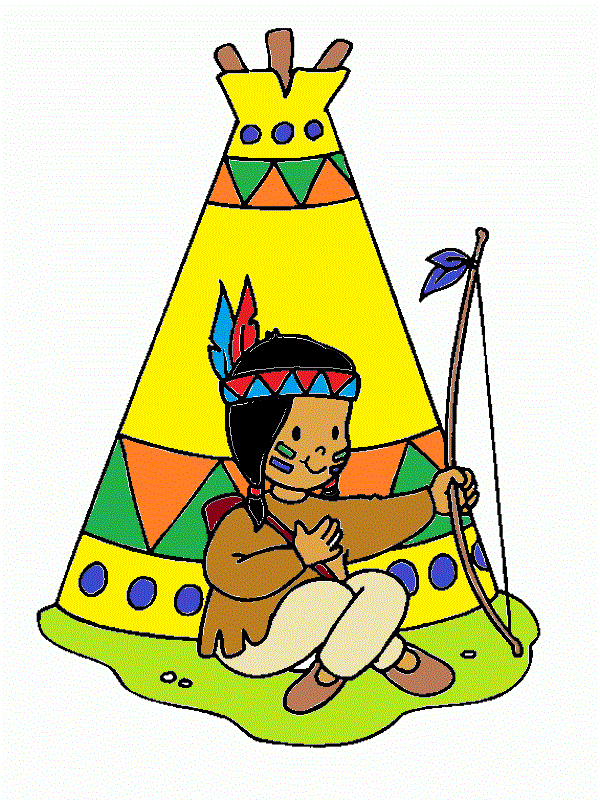 Hurá, hurá, hurá!Charakteristika činností v jednotlivých ročních obdobíchPODZIM- tematické vycházky do okolí „ Indiáni v přírodě“- úzké sepjetí s přírodou, materiálem a práce s přírodninami, rozlišování barevných odstínů- výroba z listí, větví, kamínků, písku- práce s hlínou (nejprve koule a váleček, poté jednoduché předměty – totem, buben…)- výroba čelenky, malování peříček, talisman pro štěstí- básnička o Indiánech, indiánský pozdrav, indiánský kmen- indiánské obleky, masky- poslech Panovy flétny- indiánská modlitba- vyjádření emocí, pocitů- prohlížení encyklopedií, odborných naučných knih- cesta k indiánskému pokladu- indiánské vaření (čaj pro radost i na zahřátí)ZIMA- stavba skrýší, úkrytů, vigvamu- jednoduchá scénka „Vánoce u Indiánů“- indiánská stezka, po vyznačené trase- zhotovení a dekorování totemu z netradičního výtvarného materiálu (látka, roličky, vata…) dle vlastní fantazie a tvořivosti- nácvik jednoduchého tance (choreografie, vnímání rytmu)- hra na flétnu- výroba indiánských šperků (náhrdelník, náramek)- seznámení se zvířaty, lov bizona- „moje tajné přání,“ vzkaz pro kamaráda, moje nejbližší- indiánské zimní radovánky- indiánské vaření (voňavé perníčky)JARO- vycházky do přírody, co všechno se probouzí?- stavba cestiček tzv.“ prérií“- pokusy s vodou a její přeměny- výroba indiánských triček- jednoduché zhotovení a sestavení hudebních nástrojů dle vlastní inovace (krabičky od sýrů, čajů, roličky od toaletního papíru…)-  indiánské vaření (zdravá pomazánka z čerstvých bylinek)- nácvik pyramidy z kostek- indiánská kresba peremLÉTO- malování na obličej- malba kamínků, „ můj kamínek“ - dárek pro radost kamarádovi-  výroba „ chřestidel a chřestidel“ z pet lahví a kinder vajíček- stavba kanoe z kartonových obalů, krabic- dramatizace příběhu „ Život indiánů“- loučíme se s indiány aneb „ indiánský vzkaz na prázdniny“- indiánské vaření (ovocné špízy)Náměty k realizaci činnostíJosef Kainar - báseňIndiáni, ti se mají!Indiáni, ti se mají!Celý den si jenom hrají.Skáčou hejsa hopsasa, chytají se do lasa.Potom vlezou do vigvamu, zavolají na svou mámu:„Mámo, mámo, máme hlad.“Snědí vlka a jdou spát.Indiánské posláníUčit se a být kamarády,mít se spolu vždy jen rádi.Zda to zvládnem, uvidíme.Rozhodně se nebojíme.Míša Růžičková – píseňMalí indiániR.:úaúaúaúa indiáni jedouúaúaúaúa copak si vezouúaúaúaúa indiáni jedoumalí indiáni ještě střílet ( loupit ) nedovedou.Malí indiáni se plíží bez pozvání,do týpí se snadno dostanou,mají kožich z lišky, chodí jako myšky,už se těší, až nás dostanou.R.:úaúaúaúa indiáni jedouúaúaúaúa copak si vezouúaúaúaúa indiáni jedoumalí indiáni ještě střílet nedovedou.Nejvíce je přece, jako ježka z klece,úniková stezka zajímá.Když jdou kluci na lup, to je pěkný kalup,tam, kde se cizí totem vyjímá.R.:úaúaúaúa indiáni jedouúaúaúaúa copak si vezouúaúaúaúa indiáni jedoumalí indiáni ještě střílet nedovedou.Náčelník Tě Péro a náčelník Sombreropodali si pevně ruku svou.Mezi vesnicemi, co kradly si totemy,zní tahle píseň na usmířenou:R.:úaúaúaúa indiáni jedouúaúaúaúa copak si vezouúaúaúaúa indiáni jedoumalí indiáni ještě střílet nedovedou.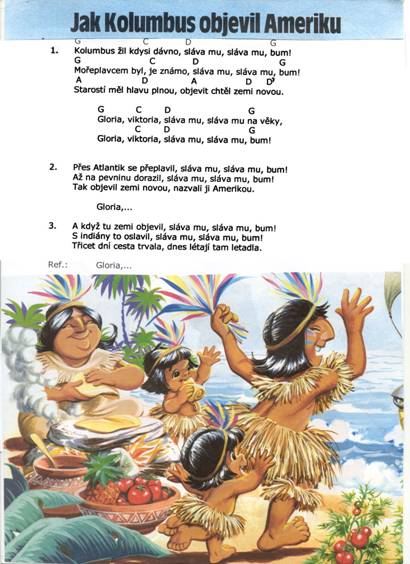 Vypracovala: Jitka Novotná